令和元年７月吉日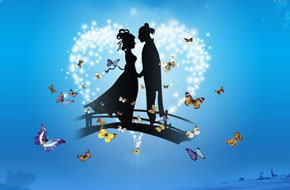 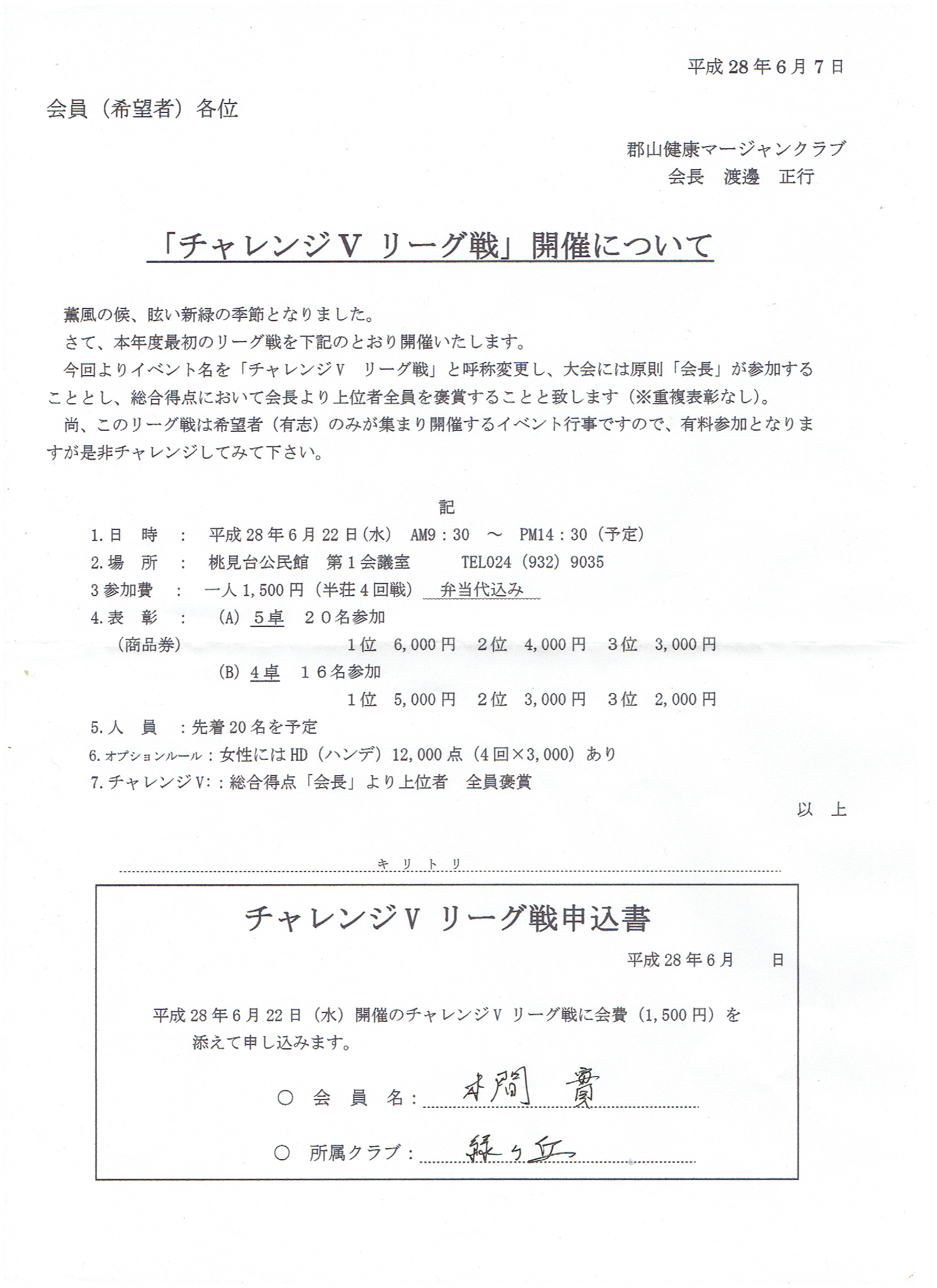 会員　各位郡山健康マージャンクラブ会長　渡邉　正行「第８回七夕祭」開催について（日時修正後）いよいよ夏の到来を迎える季節となりました。さて、恒例の第８回七夕祭を下記のとおり開催いたします。この大会はクラス毎に分かれ、それぞれ七夕に因んだ名前の賞品を数多く用意します。有料になりますが、大勢の会員皆様の申し込みをお待ちしています。記日　時： 	令和元年８月６日（火）PＭ １：００ ～場　所： 	中央公民館　℡ ０２４（９３４）１２１２参加費：	千円表　彰： 	クラス毎に表彰　飛び賞、チップ賞等盛りたくさん用意人　員：	参加希望会員全員ルール：	例会ルールに加え、索子の７をドラとする。申込期限：７月末日提出先：	会　長　　携帯 080-3326-1195　　FAX 024-925-2340以上キリトリ